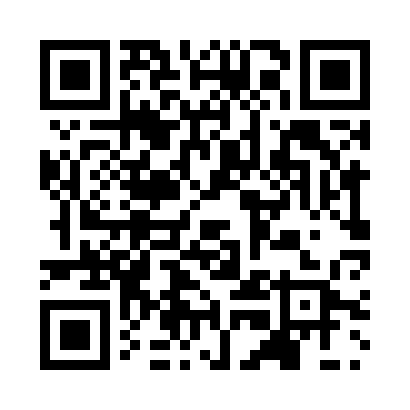 Prayer times for Corbeau, BelgiumWed 1 May 2024 - Fri 31 May 2024High Latitude Method: Angle Based RulePrayer Calculation Method: Muslim World LeagueAsar Calculation Method: ShafiPrayer times provided by https://www.salahtimes.comDateDayFajrSunriseDhuhrAsrMaghribIsha1Wed3:516:151:385:409:0211:152Thu3:486:131:385:419:0311:183Fri3:456:111:385:419:0511:214Sat3:416:091:385:429:0611:245Sun3:386:081:375:429:0811:276Mon3:356:061:375:439:1011:307Tue3:316:041:375:449:1111:338Wed3:286:031:375:449:1311:369Thu3:246:011:375:459:1411:3910Fri3:225:591:375:459:1611:4211Sat3:225:581:375:469:1711:4512Sun3:215:561:375:479:1911:4513Mon3:205:551:375:479:2011:4614Tue3:205:531:375:489:2211:4715Wed3:195:521:375:489:2311:4716Thu3:195:511:375:499:2411:4817Fri3:185:491:375:499:2611:4818Sat3:185:481:375:509:2711:4919Sun3:175:471:375:509:2911:5020Mon3:175:451:375:519:3011:5021Tue3:165:441:375:519:3111:5122Wed3:165:431:375:529:3311:5223Thu3:155:421:385:529:3411:5224Fri3:155:411:385:539:3511:5325Sat3:155:401:385:549:3611:5326Sun3:145:391:385:549:3811:5427Mon3:145:381:385:549:3911:5428Tue3:145:371:385:559:4011:5529Wed3:135:361:385:559:4111:5630Thu3:135:351:385:569:4211:5631Fri3:135:341:395:569:4311:57